УЧАСТИЕ В КОНКУРСАХ И ОЛИМПИАДАХ-ЗАЛОГ УСПЕХА УЧЕНИКОВ   Залог успешного обучения в школе – это развитие и активное использование учениками своих творческих способностей. Творческие дети не ограничиваются только лишь накоплением и усвоением знаний.  Как правило, такие дети умеют на практике применять имеющиеся знания, и обладают важнейшим качеством не останавливаться на достигнутом. И развивают творческие способности, обучающиеся через участие в конкурсах, олимпиадах, фестивалях исследовательских и проектных работ. С 15 по 18 сентября 2020 года проводился Территориальный этап пятого ежегодного Всероссийского конкурса сочинений, где приняли участие 29 учеников по четырём возрастным группам 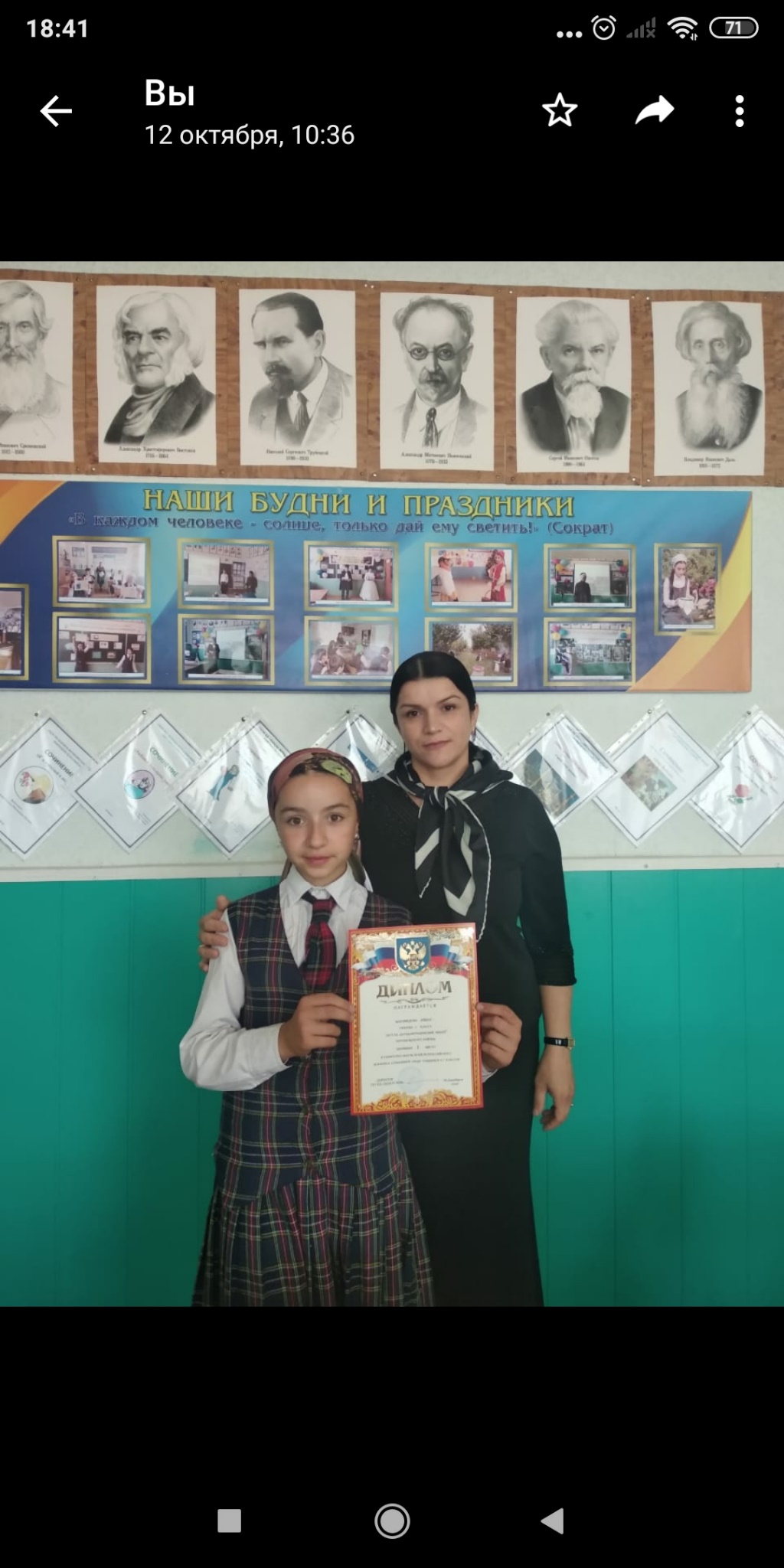 От нашего лицея была заявлена творческая работа ученицы 6 класса Магомедовой Айшат (учитель – Изагахмаева Р.М.). Тема конкурсной работы «Земля –наш общий дом».Решением жюри работа Айшат признана как одна из лучших, заняла 1 первое место и награждена Дипломом 1 степени.Также Айшат стала участницей Республиканского этапа Всероссийского конкурса сочинений 